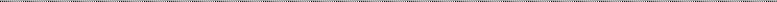 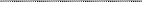 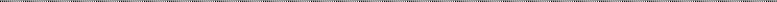 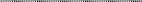 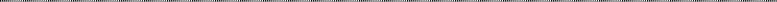 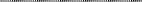 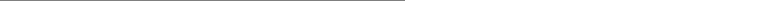 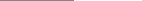 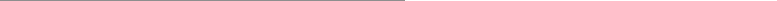 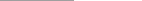 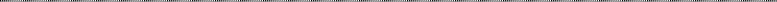 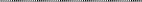 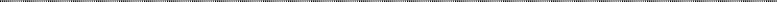 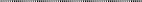 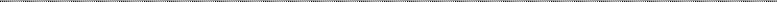 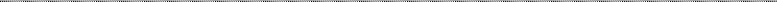 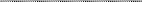 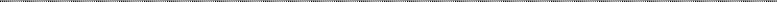 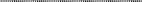 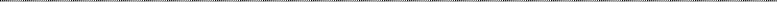 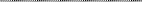 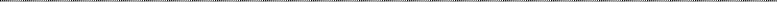 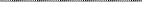 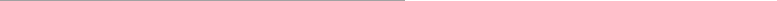 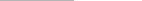 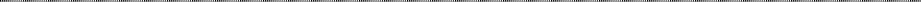 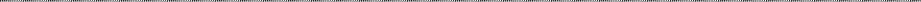 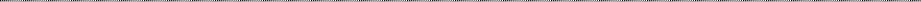 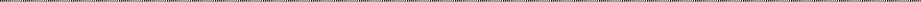 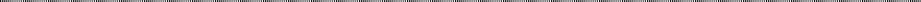 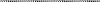 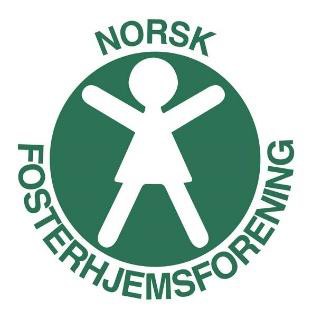 ReiseregningRegningen leveres senest 1 måned etter reisens avslutning.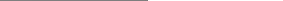 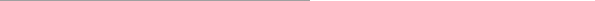 Navn:Adresse:Kontonr:Avreise (dato):Kl.Hjemreise (dato):Kl.Formål for reisen:Formål for reisen:Ved flere formål for reisen må reisekostnader spesifiseres i forhold til hva reisen gjelderVed flere formål for reisen må reisekostnader spesifiseres i forhold til hva reisen gjelderVed flere formål for reisen må reisekostnader spesifiseres i forhold til hva reisen gjelderVed flere formål for reisen må reisekostnader spesifiseres i forhold til hva reisen gjelderVed flere formål for reisen må reisekostnader spesifiseres i forhold til hva reisen gjelderVed flere formål for reisen må reisekostnader spesifiseres i forhold til hva reisen gjelder(f.eks. Ledersamling, organisasjonskurs etc.)(f.eks. Ledersamling, organisasjonskurs etc.)(f.eks. Ledersamling, organisasjonskurs etc.)(f.eks. Ledersamling, organisasjonskurs etc.)(f.eks. Ledersamling, organisasjonskurs etc.)(f.eks. Ledersamling, organisasjonskurs etc.)(f.eks. Ledersamling, organisasjonskurs etc.)(f.eks. Ledersamling, organisasjonskurs etc.)Reise fra:Reise til:Utgifter (legg ved kvittering/billetter)Utgifter (legg ved kvittering/billetter)Utgifter (legg ved kvittering/billetter)Utgifter (legg ved kvittering/billetter)kr krkr krEgen bil: Passasjer: Ferje/båt: Buss/tog:Drosje: Fly: Telefon:3,50 kr/km	Fra/til (sted)	km1,00 kr/km	kmFra/til (sted) Fra/til (sted)Fra/til (sted) Fra/til (sted)3,50 kr/km	Fra/til (sted)	km1,00 kr/km	kmFra/til (sted) Fra/til (sted)Fra/til (sted) Fra/til (sted)3,50 kr/km	Fra/til (sted)	km1,00 kr/km	kmFra/til (sted) Fra/til (sted)Fra/til (sted) Fra/til (sted)3,50 kr/km	Fra/til (sted)	km1,00 kr/km	kmFra/til (sted) Fra/til (sted)Fra/til (sted) Fra/til (sted)3,50 kr/km	Fra/til (sted)	km1,00 kr/km	kmFra/til (sted) Fra/til (sted)Fra/til (sted) Fra/til (sted)kr krkr krDiverse (spesifiser og legg ved kvittering)Diverse (spesifiser og legg ved kvittering)Diverse (spesifiser og legg ved kvittering)Diverse (spesifiser og legg ved kvittering)krkrkrkrTotalt: krTotalt: kr0Signatur: